.Hinweis: Tanz beginnt nach 32 counts mit dem GesangGrapvine R With Skuff,Grapvine 1/4 Turn L With Skuff (9 Uhr)Step Lock Step Brush,Step Lock Step Brush(Restart in runde 5 auf 9 uhr und in runde 14 auf 6 uhr hier abbrechen und von vorn beginnen)Step 1/2 Turn L (3 Uhr) Step Hold,1/2 Turn R(9 Uhr) 1/2 Turn R(3 Uhr) Step HoldStep Touch With Clap,Back Touch With Clap,Back Touch With Clap,Step SkuffWiederholung bis zum EndeContact: Tobiasjentzsch90@web.deBe in Love (de)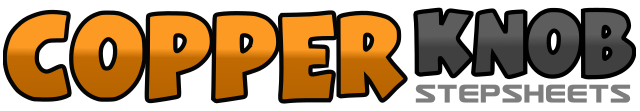 .......Count:32Wall:4Level:Novice.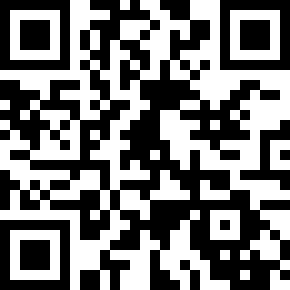 Choreographer:Silvia Schill (DE) & Tobias Jentzsch (DE) - September 2016Silvia Schill (DE) & Tobias Jentzsch (DE) - September 2016Silvia Schill (DE) & Tobias Jentzsch (DE) - September 2016Silvia Schill (DE) & Tobias Jentzsch (DE) - September 2016Silvia Schill (DE) & Tobias Jentzsch (DE) - September 2016.Music:I Fell In Love - Carlene CarterI Fell In Love - Carlene CarterI Fell In Love - Carlene CarterI Fell In Love - Carlene CarterI Fell In Love - Carlene Carter........1-2schritt nach rechts mit rechts und linken hinter rechten kreuzen3-4schritt nach rechts mit rechts und linke hacke neben dem rechten fuß vom boden nach vorn schwingen5-6schritt nach links mit links und rechten hinter linken kreuzen7-8schritt nach vorn mit links dabei 1/4 turn links herum (9 uhr) und rechte hacke neben dem linken vom boden nach vorn schwingen1-2schritt diagonal rechts nach vorn mit rechts und linken hinter rechten einkreuzen3-4schritt diagonal rechts nach vorn mit rechts und linken fuß neben dem rechten nach vorn schwingen5-6schritt diagonal links nach vorn mit links und rechten fuß hinter linken einkreuzen7-8schritt diagonal links nach vorn mit links und rechten fuß neben demlinken nach vorn schwingen1-2schritt nach vorn mit rechts und auf beiden ballen 1/2 turn links herum (3 uhr)3-4schritt nach vorn mit rechtes und warten5-6schritt zurück mit links dabei 1/2 turn rechts herum (9 uhr) und schritt nach vorn mit rechts dabei 1/2 turn rechts herum (3 uhr)7-8schritt nach vorn mit links und warten1-2schritt diagonal rechts nach vorn mit rechts und linke fußspitze neben dem rechten auftippen dabei in die hände klatschen3-4schritt diagonal links zurück mit links und rechte fußspitze neben dem linken auftippen dabei in die hände klatschen5-6schritt diagonal rechts zurück mit rechts und linke fußspitze neben dem rechten auftippen dabei in die hände klatschen7-8schritt diagonal links nach vorn mit links und rechte hacke vom boden nach vorn schwingen